ANALISIS PESAN MORAL PADA BUKUTHE POWER OF IDEAS B.J HABIBIE KARYA A. MAKMUR MAKKASKRIPSIOleh AGNES PITALOKANPM 171214033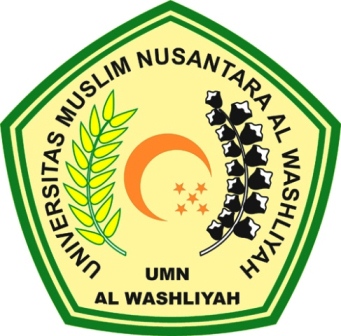 FAKULTAS KEGURUAN DAN ILMU PENDIDIKANUNIVERSITAS MUSLIM NUSANTARA AL WASHLIYAHMEDAN2021ANALISIS PESAN MORAL PADA BUKUTHE POWER OF IDEAS B.J HABIBIE KARYA A. MAKMUR MAKKASkripsi ini diajukan sebagai syarat untuk memperoleh gelarSarjana Pendidikan pada Program Studi Pendidikan Bahasa IndonesiaOleh AGNES PITALOKANPM 171214033FAKULTAS KEGURUAN DAN ILMU PENDIDIKANUNIVERSITAS MUSLIM NUSANTARA AL WASHLIYAHMEDAN2021